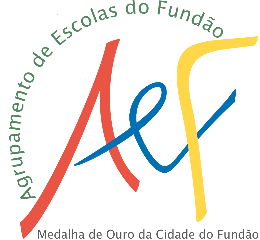      Guidelines to help a student in GeographyRisks, environment and society                                        Degradation of inland waters• What is water degradation.  	• CausesAgrochemicals  	Effluents from livestock, industry and urbanUrban wasteRiver trafficExcessive maritime river explorationDeforestationHuman constructions• ConsequencesWater contaminationDecreasing of fresh water reservesDestruction of fauna and flora and loss of biodiversity (eg eutrophication)Affected areasQuality of life of the population• SolutionsCleaning rivers, lakes, etc.Regulate and oversee Least efficient industrial technologyTreat urban and industrial wastewaterConstruction of basic sanitation networksJoão Ramos, 9th grade, to help Catarina Corado and other students.